FICHE DE RENSEIGNEMENTSAnnée scolaire : 2024-2025Formation :	Classe :	 	Les champs suivis d’un astérisque (*) sont obligatoires.(1) Nom de famille : nom de naissance, obligatoire	(2) Nom d’usage : à compléter si différent du nom de famille, par ex. nom d'époux/épouse(3) Prénoms : dans l’ordre de l’état civil	(4) Département (ex : 075) et commune de naissance : pour les élèves nés en France(5) L'élève habite : n'indiquer qu'un seul responsable parmi les représentants légaux ou la personne en charge, même si l'élève habite chez ses deux parents, ensemble ou séparément.Je certifie l’exactitude des informations renseignées ci-dessus.Date :	/	/	Signature :IDENTITÉ DE L'ÉLÈVENom de famille* (1) :	 	  Sexe* :	F	MNom d'usage (2) :	 						  Né(e) le* :	 	/	/				 Prénom 1* (3) :			Prénom 2 :			Prénom 3 :  							 Pays de naissance* :				Département de naissance* (4) :	 		 Commune de naissance* (4) :		Nationalité* :   							 L’élève habite* (5) : Chez	 												Ou possède sa propre adresse :    	Code postal :	Commune :  	Pays :	@ Courriel :   	  Domicile :	  Travail :	   Mobile :	 	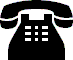 REPRÉSENTANT(S) LÉGAL(AUX)Un représentant légal détient l’autorité parentale sur l’élève mineur soit par nature (parents), soit sur décision de justice. Il peut accomplir tous les actes relatifs à la scolarité de l’élève.Lien avec l'élève* :	A contacter en priorité :Ce lien est à choisir parmi : mère, père, ascendant (grand-parent), fraterie (sœur, frère), autre membre de la famille (oncle, tante, cousin, etc.), tuteur, élève lui-même (pour les élèves majeurs), Aide Sociale à l'Enfance, éducateur, assistant familial, autre lien (ex. : beau-parent)Nom de famille* :				Civilité* :	Mme	M. Nom d'usage :			Prénom* :     				 Profession ou catégorie socio-professionnelle* :		(pour déterminer le code correspondant à votre situation, voir page 2)Adresse* :    	Code postal* :	Commune* :    				 Pays* :			@ Courriel :   			  Domicile :			 Travail :	 Mobile :      	Lien avec l'élève* :	A contacter en priorité : Nom de famille* :				Civilité* :	Mme 	M.  Nom d'usage :			Prénom* :     				 Profession ou catégorie socio-professionnelle* :		(pour déterminer le code correspondant à votre situation, voir page 2)Adresse* :    	Code postal* :	Commune* :    				 Pays* :			@ Courriel :   			  Domicile :			 Travail :	 Mobile :      	PERSONNE EN CHARGE DE L'ÉLÈVE	A contacter en priorité : La personne en charge lorsqu’elle existe, est différente des représentants légaux de la page précédente : elle n’a pas l’autorité parentale sur l’élève mineur, elle héberge l’élève sur décision de justice ou avec l’accord des parents, et elle est responsable de l’obligation scolaire.Lien avec l'élève* :	Civilité* :    Mme       M.  Nom de famille* :  		 Nom d'usage :	Prénom* :  	Adresse* :    		 Code postal* :	Commune* :    				 Pays* :			 @ Courriel :   			    Domicile :		Travail:  	Mobile :		  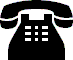 AUTRE PERSONNE À CONTACTERLien avec l'élève* :	Civilité* :    Mme       M.  Nom de famille* :  					 Nom d'usage :		Prénom* :  		  Domicile :	   Travail :		   Mobile :      	 Je soussigné (e) …………………………………………………………………………… Responsable légal  de …………………………………………………………….…….., certifie l’exactitude des informations communiquées sur cette fiche. J’autorise, pour une durée indéterminée, le lycée  des métiers de l’habitat et de l’industrie à fixer, reproduire et communiquer par tout moyen ou support technique, les photos et/ou vidéos dans le cadre des activités scolaires ou périscolaires :  Oui     Non (sauf trombinoscope)     Non